Umweltschutz 🌱💚 und Umweltschmutz 🏭🚧Findet ein Bild zu jedem Wort und schreibt eine Erklärung dazu.FionnaAnneAndreasBildErklärungDie UmweltschutzbewegungAlternative EnergienDie Umwelt verschmutzenAbgase (Pl.)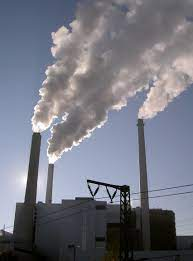 Abgase sind gefährliche Gase, die die Umwelt verschmutzen und zum Klimawandel beitragen.BildErklärungDas Gift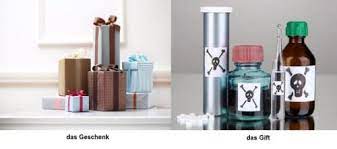 Das Gift ist…...Gift. Wenn die Menschen das Gift benutzen, gibt es viele giftige Luft. Die Reste des Gifts sind auch schlecht für die Erde . Umweltfeindlich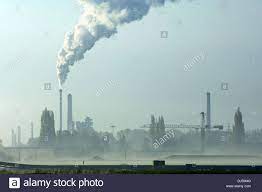 Der Rauch ist nicht gut für unsere Luft. Er ist sehr giftig. Er ist schlecht für  die Gesundheit des Menschen.   Müll und Recycling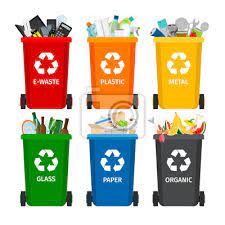 Wir haben  allen Arten von Müll, wie Papier, Glas, Essen, Batterien. Wir müssen den Müll trennen, damit wir unsere Umwelt besser schützen.Der Smogalarm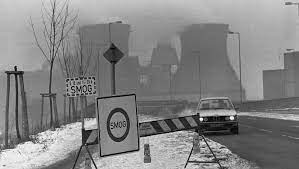 Smog ist gefährlich für die Gesundheit der Menschen. Die Menschen müssen eine Maske tragen, oder sollen nicht Auto fahren. Deswegen brauchen wir einen Alarm für Smog.BildErklärungIn einer Bürgerinitiative aktiv sein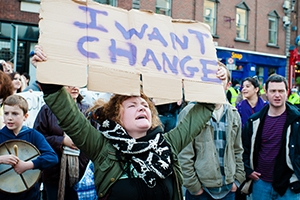 Wenn man eine sehr starke Meinung von etwas hat, gründet man manchmal eine Bürgerinitiative.Der Stromverbrauch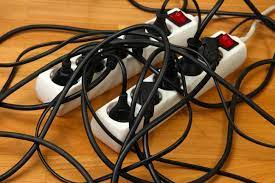 Wie viel Strom man benutzt.Der Lärm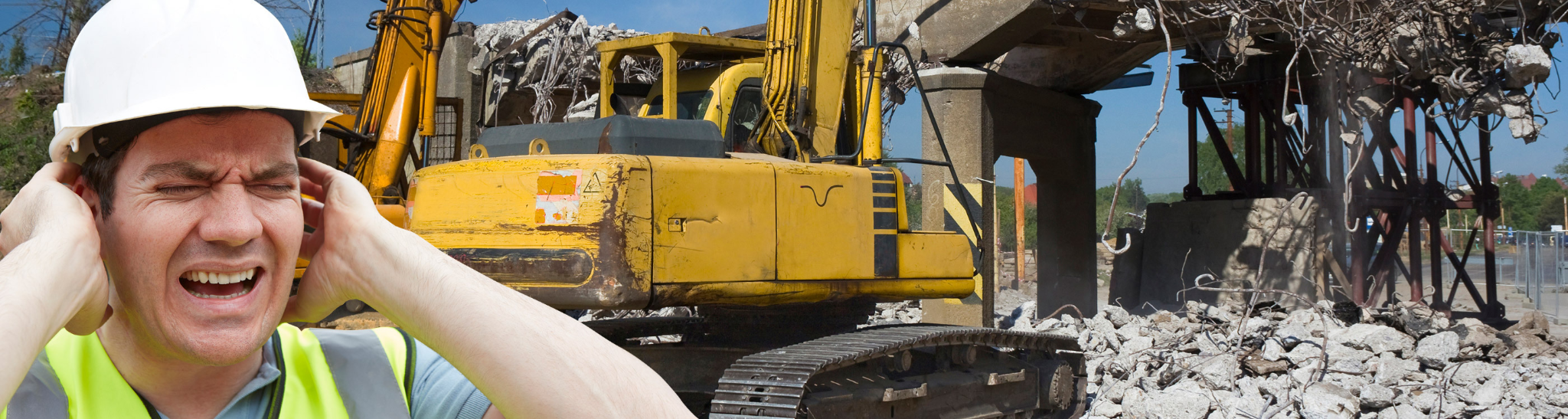 Wenn etwas sehr laut istUmweltschädlich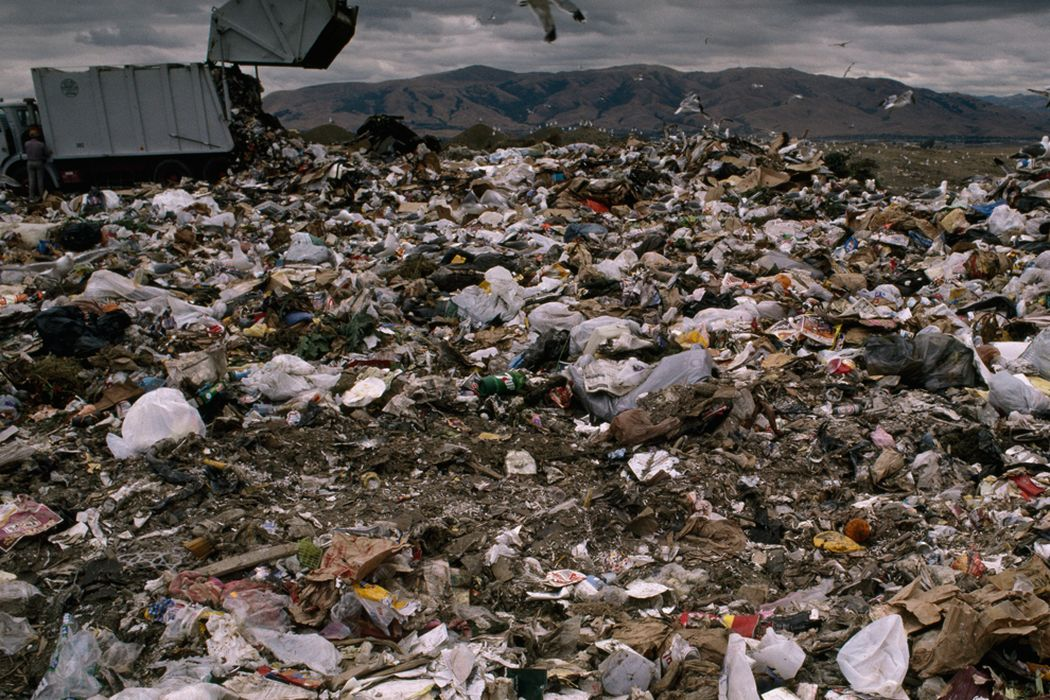 Etwas, das sehr schlecht für die Umwelt ist.Katastrophe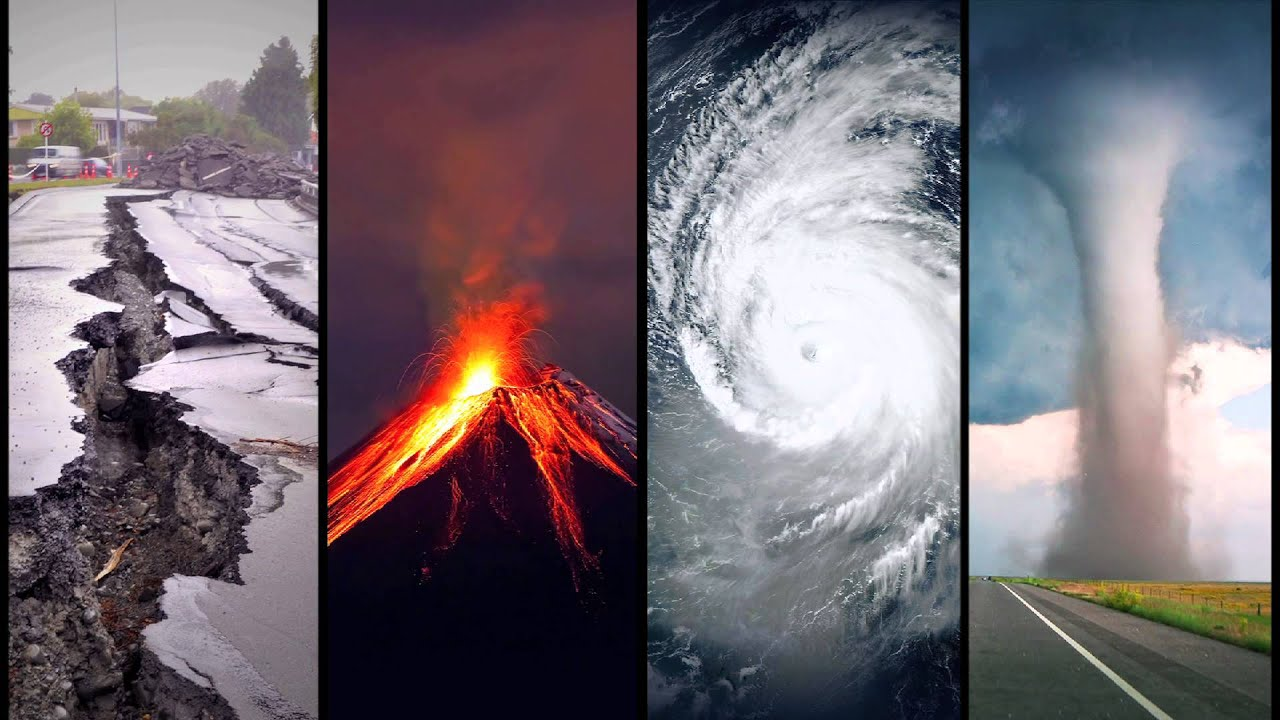 Ein großes schlechtes Ereignis